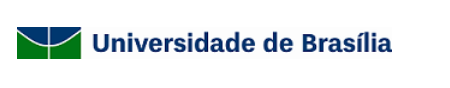 RELATÓRIO DE ATIVIDADES DE ESTÁGIO1. IDENTIFICAÇÃO DO(A) ESTAGIÁRIO(A)1. IDENTIFICAÇÃO DO(A) ESTAGIÁRIO(A)1. IDENTIFICAÇÃO DO(A) ESTAGIÁRIO(A)Nome:Matrícula:Matrícula:Curso:Semestre:Semestre:E-mail:Telefones:Telefones:Orientador na UnB: Coordenador de GraduaçãoOrientador na UnB: Coordenador de GraduaçãoOrientador na UnB: Coordenador de Graduação2. DADOS DO ESTÁGIO2. DADOS DO ESTÁGIO2. DADOS DO ESTÁGIOEmpresa:Empresa:Empresa:Lotação (Área):Lotação (Área):Lotação (Área):Vigência do TCE - Data de Início: ______/______/________   Vigência do TCE - Data de Início: ______/______/________   Data para Término: ______/______/________   Período do relatório:  De    ______/______/________     a      _____/_____/_______ a)O período não pode ultrapassar seis meses.                           b)Em caso de rescisão do contrato, tem de findar no dia da rescisão.Período do relatório:  De    ______/______/________     a      _____/_____/_______ a)O período não pode ultrapassar seis meses.                           b)Em caso de rescisão do contrato, tem de findar no dia da rescisão.Período do relatório:  De    ______/______/________     a      _____/_____/_______ a)O período não pode ultrapassar seis meses.                           b)Em caso de rescisão do contrato, tem de findar no dia da rescisão.Nº de horas semanais:Nº de horas semanais:Horário:Empresa Integradora:Empresa Integradora:Empresa Integradora:Supervisor na Empresa:Supervisor na Empresa:Supervisor na Empresa:Cargo do supervisor:Cargo do supervisor:Cargo do supervisor:E-mail:E-mail:Telefones:3. SITUAÇÃO DO ESTÁGIO3. SITUAÇÃO DO ESTÁGIO3. SITUAÇÃO DO ESTÁGIO4. PLANO DE ATIVIDADES PROPOSTO:4. PLANO DE ATIVIDADES PROPOSTO:4. PLANO DE ATIVIDADES PROPOSTO:5. PARECER DO(A) SUPERVISOR(A) NA EMPRESA5. PARECER DO(A) SUPERVISOR(A) NA EMPRESA5. PARECER DO(A) SUPERVISOR(A) NA EMPRESAComo você avalia o desempenho do aluno no estágio? (	    ) Ruim(      ) Regular(	    ) Bom(	    ) Muito bom (	    ) ExcelenteComo você avalia o desempenho do aluno no estágio? (	    ) Ruim(      ) Regular(	    ) Bom(	    ) Muito bom (	    ) ExcelenteComo você avalia o desempenho do aluno no estágio? (	    ) Ruim(      ) Regular(	    ) Bom(	    ) Muito bom (	    ) ExcelenteQual a sua opinião sobre os trabalhos realizados pelo aluno em relação ao plano de atividades, capacidade do aluno em executar as atividades propostas, etc?Qual a sua opinião sobre os trabalhos realizados pelo aluno em relação ao plano de atividades, capacidade do aluno em executar as atividades propostas, etc?Qual a sua opinião sobre os trabalhos realizados pelo aluno em relação ao plano de atividades, capacidade do aluno em executar as atividades propostas, etc? ASSINATURA/CARIMBO DO(A) SUPERVISOR(A): ASSINATURA/CARIMBO DO(A) SUPERVISOR(A): ASSINATURA/CARIMBO DO(A) SUPERVISOR(A):6. PARECER DO ESTAGIÁRIO6. PARECER DO ESTAGIÁRIO6. PARECER DO ESTAGIÁRIOAs instalações na empresa são adequadas ao desenvolvimento das atividades previstas? (	) Sim	(	) NãoJustifique:As instalações na empresa são adequadas ao desenvolvimento das atividades previstas? (	) Sim	(	) NãoJustifique:As instalações na empresa são adequadas ao desenvolvimento das atividades previstas? (	) Sim	(	) NãoJustifique:A empresa indicou profissional Supervisor com competência na área do estágio? (	  ) Sim     	(         ) NãoJustifique:A empresa indicou profissional Supervisor com competência na área do estágio? (	  ) Sim     	(         ) NãoJustifique:A empresa indicou profissional Supervisor com competência na área do estágio? (	  ) Sim     	(         ) NãoJustifique:Você cumpriu o Plano de Atividades?(	) Sim                  (         ) Sim, mas tive dificuldades                    (	     ) Não Justifique:Você cumpriu o Plano de Atividades?(	) Sim                  (         ) Sim, mas tive dificuldades                    (	     ) Não Justifique:Você cumpriu o Plano de Atividades?(	) Sim                  (         ) Sim, mas tive dificuldades                    (	     ) Não Justifique:Como você avalia a supervisão recebida na empresa?( 	   ) Ruim            (     ) Regular            (	  ) Bom          (    ) Muito bom         (    ) ExcelenteComo você avalia a supervisão recebida na empresa?( 	   ) Ruim            (     ) Regular            (	  ) Bom          (    ) Muito bom         (    ) ExcelenteComo você avalia a supervisão recebida na empresa?( 	   ) Ruim            (     ) Regular            (	  ) Bom          (    ) Muito bom         (    ) ExcelenteQual a importância do estágio para o sua formação? ( 	) Não foi importante(	) Teve pouca importância (	) Foi importante(	) Foi muito importante(	) Foi extramente importanteQual a importância do estágio para o sua formação? ( 	) Não foi importante(	) Teve pouca importância (	) Foi importante(	) Foi muito importante(	) Foi extramente importanteQual a importância do estágio para o sua formação? ( 	) Não foi importante(	) Teve pouca importância (	) Foi importante(	) Foi muito importante(	) Foi extramente importanteFale sobre as novas competências e habilidades que você desenvolveu ao longo do estágio:Fale sobre as novas competências e habilidades que você desenvolveu ao longo do estágio:Fale sobre as novas competências e habilidades que você desenvolveu ao longo do estágio:ASSINATURA DO(A) ESTUDANTE:ASSINATURA DO(A) ESTUDANTE:ASSINATURA DO(A) ESTUDANTE:PARECER DO ORIENTADOR: (O parecer do Orientador será inserido no Processo SEI)PARECER DO ORIENTADOR: (O parecer do Orientador será inserido no Processo SEI)PARECER DO ORIENTADOR: (O parecer do Orientador será inserido no Processo SEI)Este documento:Deve ser preenchido e assinado pelo Estudante e pelo Supervisor indicado no TCE. Na impossibilidade de assinatura do Supervisor indicado no TCE, deve ser encaminhado acompanhado de Comprovante/Declaração que justifique o impedimento.Caso Estudante e/ou Supervisor prefiram assinar por meio o Cadastro de Usuário Externo SEI/UnB, deverão encaminhar o documento apenas preenchido em formato JPG ou PDF.Deve ser encaminhado para fd.tce@unb.br  .Este documento:Deve ser preenchido e assinado pelo Estudante e pelo Supervisor indicado no TCE. Na impossibilidade de assinatura do Supervisor indicado no TCE, deve ser encaminhado acompanhado de Comprovante/Declaração que justifique o impedimento.Caso Estudante e/ou Supervisor prefiram assinar por meio o Cadastro de Usuário Externo SEI/UnB, deverão encaminhar o documento apenas preenchido em formato JPG ou PDF.Deve ser encaminhado para fd.tce@unb.br  .Este documento:Deve ser preenchido e assinado pelo Estudante e pelo Supervisor indicado no TCE. Na impossibilidade de assinatura do Supervisor indicado no TCE, deve ser encaminhado acompanhado de Comprovante/Declaração que justifique o impedimento.Caso Estudante e/ou Supervisor prefiram assinar por meio o Cadastro de Usuário Externo SEI/UnB, deverão encaminhar o documento apenas preenchido em formato JPG ou PDF.Deve ser encaminhado para fd.tce@unb.br  .